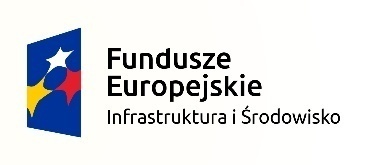 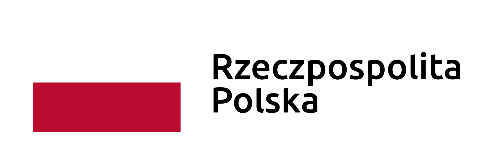 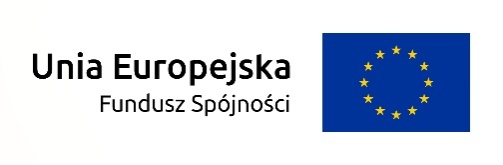 Załącznik nr 2 do zaproszeniaFORMULARZ OFERTYZAMAWIAJĄCY:   Zakład Gospodarki Komunalnej w Ustce Sp. z o.o.                              					76-270 Ustka, ul. Wiejska 7				e-mail: sekretariat@zgkustka.pl  	strona internetowa: www.zgkustka.plWYKONAWCA: 	……………………………………………………………………………………………	……………………………………………………………………………………………	……………………………………………………………………………………………		województwo: …………………………………………	nr fax: …………………………………………………………	adres e-mail: ………………………………………………Odpowiadając na zaproszenie do złożenia oferty w trybie zapytania ofertowego o wartości zamówienia nieprzekraczającej równowartości kwoty 30 000 euro pn. „Zakup i dostawa fabrycznie nowej myjki ciśnieniowej  do mycia pojemników i kontenerów do Punktu Selektywnej Zbiórki Odpadów Komunalnych w Ustce  w ramach projektu „Budowa kompleksu wspomagającego proces selektywnie odebranych i zebranych odpadów komunalnych  (PSZOK) w Ustce” w ramach działania 2.2. Gospodarka odpadami komunalnymi, oś priorytetowa II Ochrona Środowiska, Programu Operacyjnego Infrastruktura i Środowisko 2014-2020”  przedkładamy niniejszą ofertę:OFERUJEMY:dostawę fabrycznie nowej myjki ciśnieniowej:Marka: ………………………………………………………………Model: ……………………………………………………………..Rok produkcji: …………………….wykonanie przedmiotu zamówienia za cenę łączną:netto: …………………………….. zł + podatek VAT .......% tj. .......................... złbrutto: ……………………………… złsłownie brutto: ………………………………………………………………………………oferujemy ………. miesiące gwarancji jakości na wykonany przedmiot zamówienia.Uwaga!Minimalny wymagany okres gwarancji jakości wynosi 24 m-ce.OŚWIADCZAMY, ŻE:Zapoznaliśmy się z opisem przedmiotu zamówienia i nie wnosimy do niego zastrzeżeń.Zdobyliśmy konieczne i wystarczające informacje do przygotowania oferty.Przedmiot zamówienia wykonamy zgodnie ze wszystkimi warunkami zawartymi w opisie przedmiotu zamówienia oraz w zapytaniu ofertowym.Przedmiot zamówienia wykonamy w wyznaczony terminie.Przedmiot zamówienia wykonamy zgodnie z obowiązującymi na dzień odbioru normami oraz przepisami prawa.Cena wskazana w niniejszej ofercie zawiera wszystkie koszty związane z wykonaniem przedmiotu zamówienia.Akceptujemy warunki umowy zawarte we wzorze umowy stanowiącym załączniki Nr 3 do zapytania ofertowego.Posiadamy niezbędną wiedzę i doświadczenie oraz dysponujemy  potencjałem technicznym i osobami zdolnymi do wykonania zamówienia.Oświadczamy, że wypełniliśmy obowiązki informacyjne przewidziane w art. 13 lub art. 14 RODO wobec osób fizycznych, od których dane osobowe bezpośrednio lub pośrednio pozyskałem w celu ubiegania się o udzielenie zamówienia publicznego w niniejszym postępowaniu.Załącznikami do niniejszej oferty są:1) ………………………………………………………………2) ………………………………………………………………3) ……………………………………………………………………………… dnia ………………                                 ………………………………………………(miejscowość)                                                                                                (podpis i pieczątka uprawomocnionego                                                                                                                            przedstawiciela Wykonawcy)